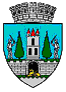 ROMÂNIAJUDEŢUL SATU MARECONSILIUL LOCAL AL MUNICIPIULUI SATU MAREHOTĂRÂREA nr. 50/25.02.2021privind vânzarea către Gavrilescu Dan Claudiu a locuinței situată în municipiul Satu Mare, B-dul. Cloşca nr. 72-74, bl. B, ap. 37Consiliul Local al Municipiului Satu Mare întrunit în ședința ordinară din data                 de 25.02.2021,Analizând: - proiectul de hotărâre înregistrat sub nr. 10084/15.02.2021, - referatul de aprobare al Primarului municipiului Satu Mare, înregistrat sub nr. 10085/15.02. 2021 în calitate de inițiator,- raportul de specialitate al Serviciului Patrimoniu Concesionări Închirieri și al Direcției economice înregistrat sub nr. 10086/15.02.2021, - raportul Serviciului Juridic înregistrat sub nr. 11647/22.02.2021,- avizele comisiilor de specialitate ale Consiliului Local Satu Mare,Luând în considerare prevederile:- art. I din Legea nr. 244/05.12.2011 pentru modificarea art. 16 din Legea nr. 85/1992 privind vânzarea de locuințe și spații cu altă destinație construite din fondurile statului și din fondurile unităților economice sau bugetare de stat, Sentinței Civile nr. 214/CA/09.07.2020 completată prin Sentința civilă nr. 301/CA/24.09.2020 pronunțată în dosar nr. 279/83/2020, rămasă definitivă prin Decizia Civilă nr. 60/27.01.2021 a Curții de Apel Oradea, Consiliul Local al municipiului Satu Mare este obligat la adoptarea unei hotărâri de: ”aprobare a vânzării către numitul Gavrilescu Dan Claudiu a locuinței, proprietatea privată a Statului Român, situată în municipiul Satu Mare, B-dul Cloșca nr. 72-74, bl. B, ap. 37, județul Satu Mare, pe care reclamantul o deține în calitate de chiriaș, la prețul de vânzare stabilit în temeiul prevederilor art. I din Legea nr. 244/2011, fără a fi luate în calcul investițiile efectuate de către reclamant la imobil”, - Legii privind normele de tehnică legislativă pentru elaborarea actelor normative nr. 24/2000, republicată, cu modificările şi completările ulterioare,În temeiul prevederilor art. 108 lit. e), art. 129 alin. (2) lit. c) coroborat cu alin. (6) lit. b), ale art. 139 alin. (2) și ale art. 196 alin. (1) lit. a) din Codul administrativ aprobat prin OUG nr. 57/2019, cu modificările și completările ulterioare,Consiliul Local al Municipiului Satu Mare adoptă prezenta: H O T Ă R Â R E:Art. 1. Se însușește raportul de evaluare întocmit de S.C. Just Eval Invest S.R.L. care constituie anexa 1 și face parte integrantă din prezenta hotărâre. Art. 2. Se aprobă vânzarea către Gavrilescu Dan Claudiu a locuinței situată în municipiul Satu Mare, B-dul. Cloşca nr. 72-74, bl. B, ap. 37, la prețul de vânzare calculat în conformitate cu dispozițiile art. I din Legea nr. 244/05.12.2011 pentru modificarea art. 16 din Legea nr. 85/1992 privind vânzarea de locuințe și spații cu altă destinație construite din fondurile statului și din fondurile unităților economice sau bugetare de stat.Art. 3. Prețul de vânzare al locuinței identificate la art. 2 este de 116.290 lei, conform raportului de evaluare însușit la art. 1. Art. 4. Se împuternicește Primarul municipiului Satu Mare să semneze contractul de vânzare cumpărare. Art. 5. Cu ducerea la îndeplinire a prezentei hotărâri se încredințează Primarul Municipiului Satu Mare prin Serviciul Patrimoniu, Concesionări, Închirieri. Art. 6. Prezenta hotărâre se comunică prin intermediul secretarului general al municipiului Satu Mare, în termenul prevăzut de lege, Primarului municipiului Satu Mare, Instituției Prefectului - Judeţul Satu Mare, domnului Gavrilescu Dan Claudiu şi Serviciului Patrimoniu, Concesionări, Închirieri.Președinte de ședință,                                                   ContrasemneazăDohi-Trepszker Lilla Etelka                                        Secretar general,                                                                                        Mihaela Maria RacolțaPrezenta hotărâre a fost adoptată cu respectarea prevederilor art. 139 alin. (2) din O.U.G. nr. 57/2019 privind Codul administrativ;Redactat în 6 exemplare originale                                             Total consilieri în funcţie23Nr. total al consilierilor prezenţi23Nr total al consilierilor absenţi0Voturi pentru23Voturi împotrivă0Abţineri0